         Colegio República Argentina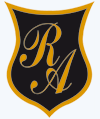     O’Carrol  # 850-   Fono 72- 2230332                    Rancagua                                                   MATEMATICA 1° SEMANA 3 DEL 30 DE MARZO AL 3 DE ABRIL Escribir números hasta el 10. Pasos para la escritura de números: 1. Mostrar el punto de inicio 2. Demostrar con movimientos exagerados la escritura del número y verbalizar, según lo indica la flechas que están en los números . 3. Trazar en el aire o en la mano el número y verbalizar. 4. Alumnos escriben en el cuaderno y verbalizan.4. cuente y escriba los números 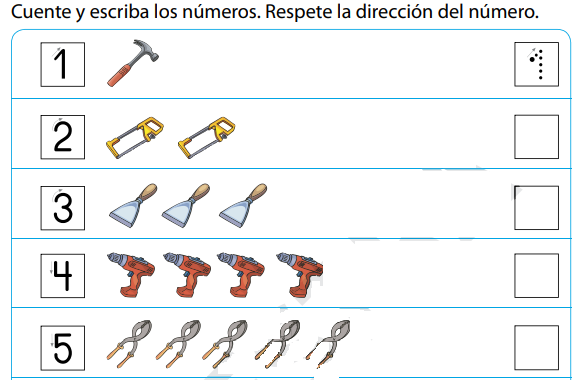 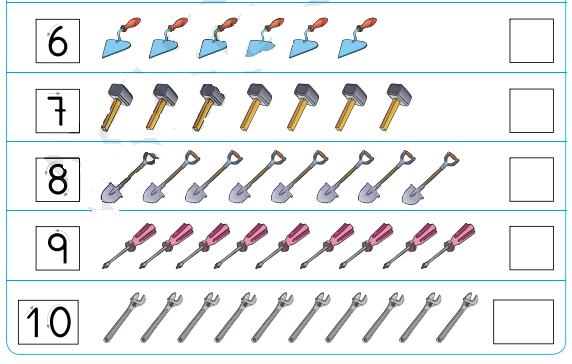 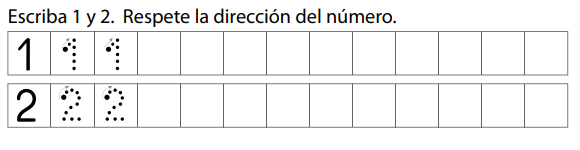 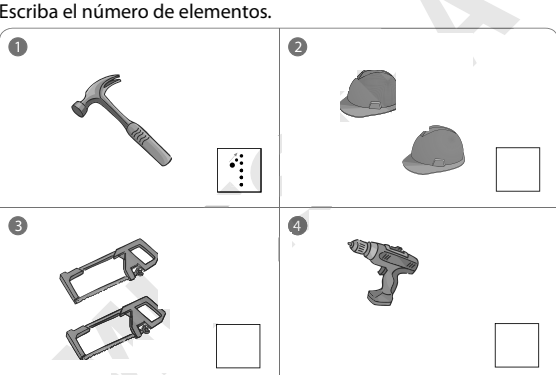 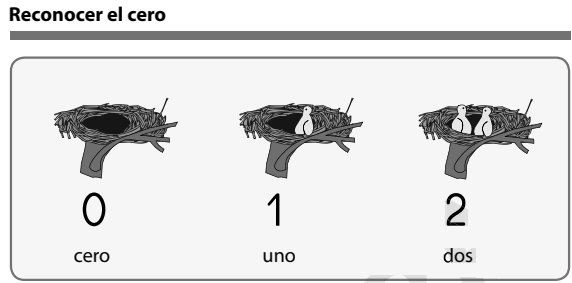 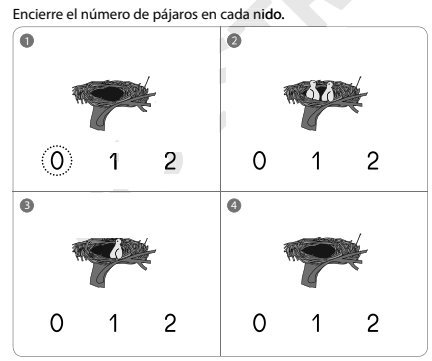 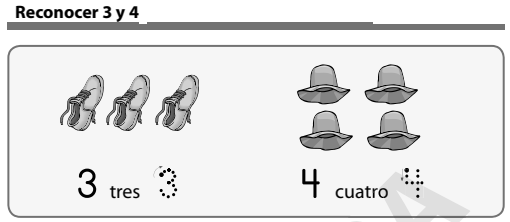 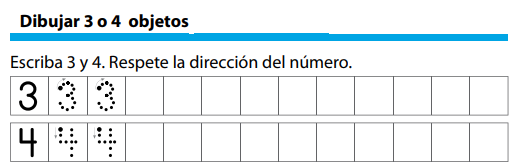 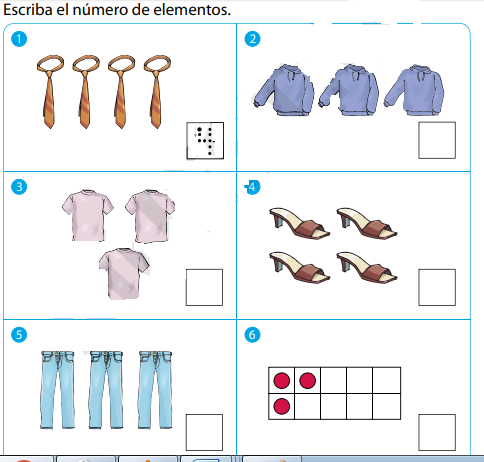 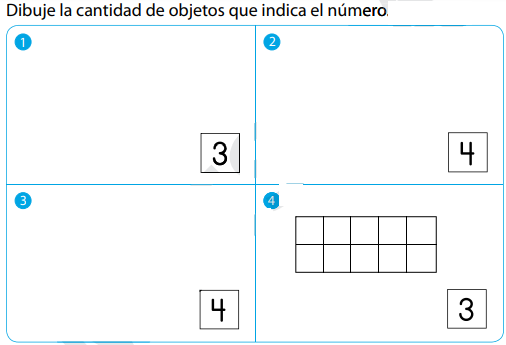 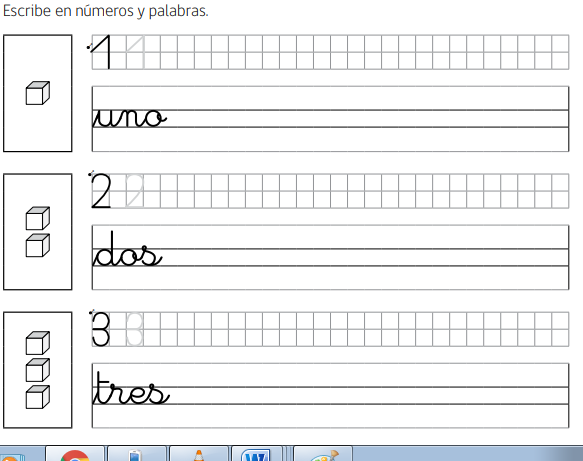 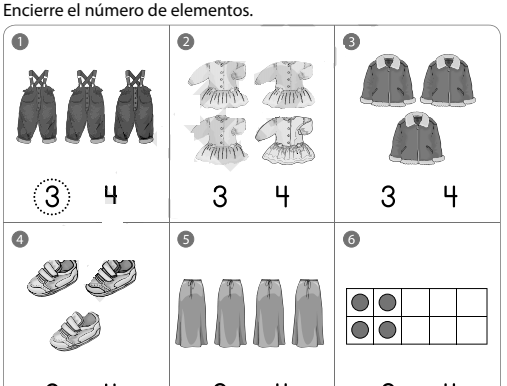 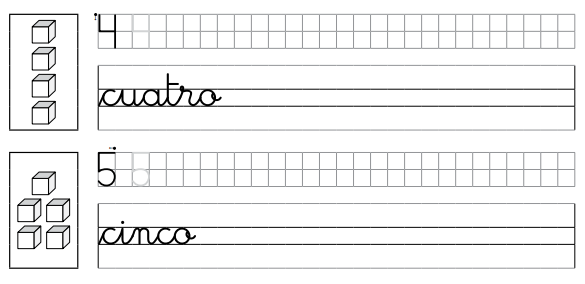 Reconocer 5 ó 6 objetos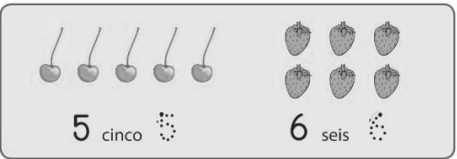 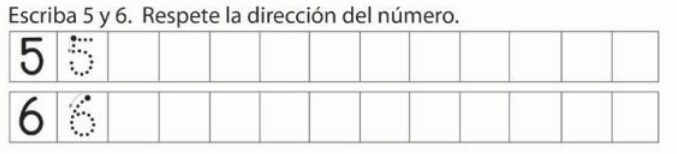 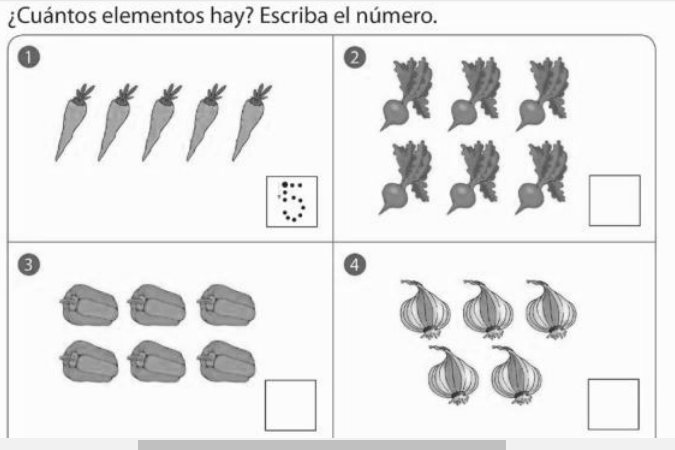 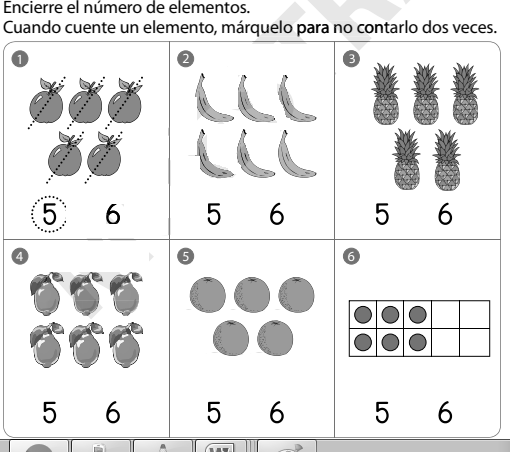 Dibujar  5 ó 6 objetos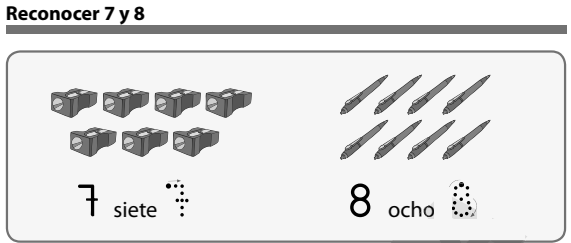 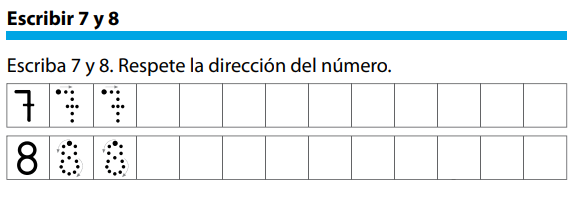 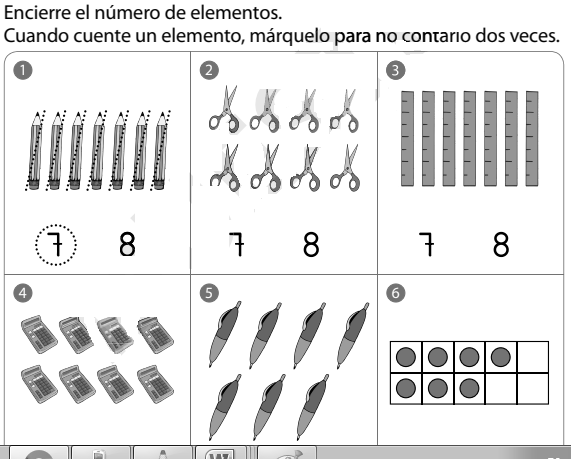 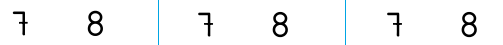 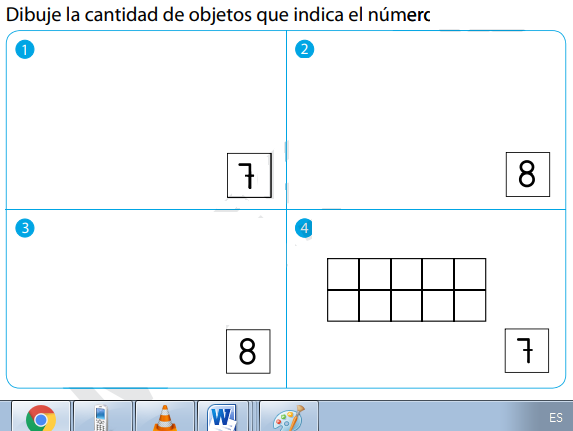 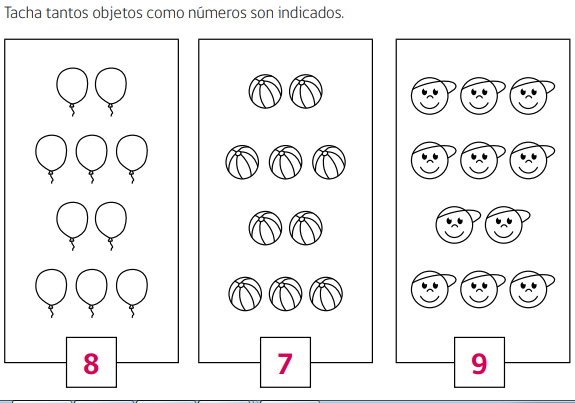 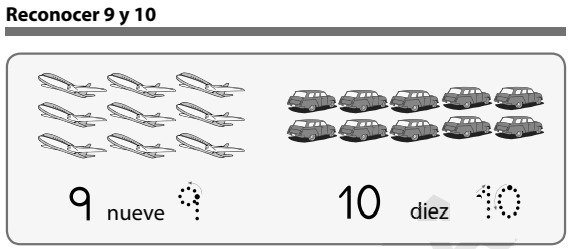 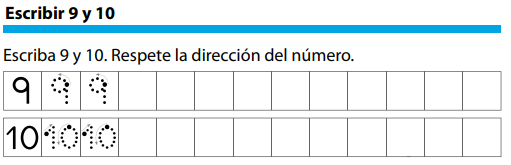 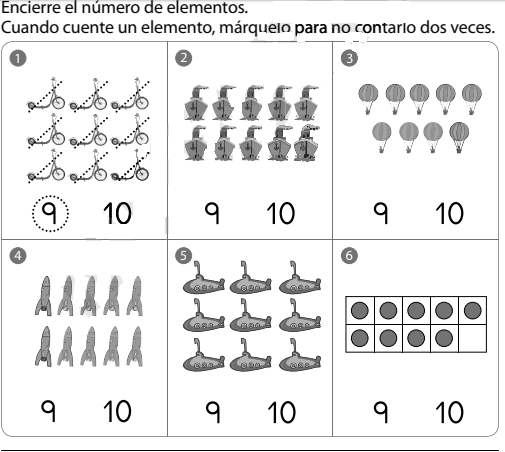 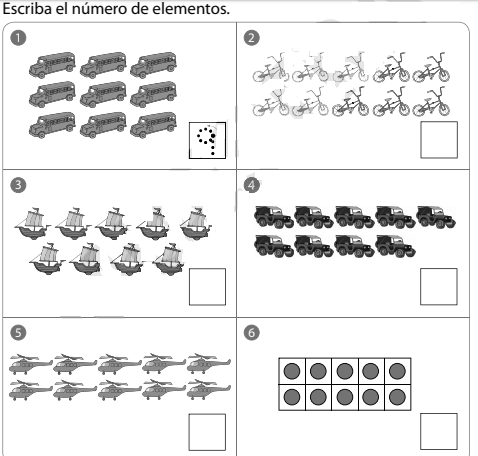 Nombre:Curso:                                                                                  Fecha : OA:  Contar números del 0 al 50 de 1 en 1, de 2 en 2, de 5 en 5 y de 10 en 10, hacia adelante y hacia atrás, empezando por cualquier número menor que 100.Leer números del 0 al 10 y representarlos en forma concreta, pictórica y simbólica.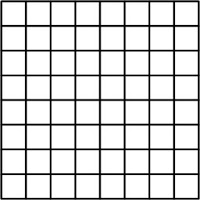 